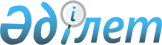 О присвоении наименований улицам в селе Степное Аккайынского района Северо-Казахстанской областиРешение акима аульного округа Шагалалы Аккайынского района Северо-Казахстанской области от 6 сентября 2012 года N 17. Зарегистрировано Департаментом юстиции Северо-Казахстанской области 16 октября 2012 года N 1905.
      Сноска. По всему тексту слово "аульного" заменено словом "сельского" решением акима сельского округа Шагалалы Аккайынского района СевероКазахстанской области от 10.07.2018 № 8 (вводится в действие по истечении десяти календарных дней после дня его первого официального опубликования).
      В соответствии с подпунктом 4) статьи 14 Закона Республики Казахстан от 8 декабря 1993 года "Об административно-территориальном устройстве Республики Казахстан", пунктом 2 статьи 35 Закона Республики Казахстан от 23 января 2001 года "О местном государственном управлении и самоуправлении в Республике Казахстан", с учетом мнения населения села Степное, аким сельского округа Шагалалы Аккайынского района Северо-Казахстанской области РЕШИЛ:
      1. Присвоить наименования улицам в селе Степное Аккайынского района Северо-Казахстанской области согласно приложения к настоящему решению.
      2. Контроль за исполнением данного решения оставляю за собой.
      3. Настоящее решение вводится в действие по истечении десяти календарных дней после дня его первого официального опубликования. Наименование улиц села Степное
      1) улица № 1 - Калинина
      2) улица № 2 - Украинская
      3) улица № 3 - Джамбула
      4) улица № 4 - Горького
					© 2012. РГП на ПХВ «Институт законодательства и правовой информации Республики Казахстан» Министерства юстиции Республики Казахстан
				
Г. Добромирова

      "Согласовано":

      Начальник государственного учреждения

      "Аккайынский районный отдел

      культуры и развития языков"

О. Плищенко

      6 сентября 2012 год

      "Согласовано":

      Начальник государственного

      учреждения "Аккайынский районный

      отдел строительства"

А. Шабаев

      6 сентября 2012 год
Приложение к решению акима сельского округа Шагалалы Аккайынского района Северо-Казахстанской области от 6 қыркүйек 2012 г. № 17